Village of Cold Spring - Planning Board85 Main Street, Cold Spring, NY 10516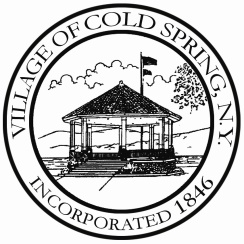 Tel: (845) 265-3611	Fax: (845) 265-1002Web: www.coldspringny.govSPECIAL MEETING AGENDAVillage Hall – 85 Main StreetMay 5, 2022 @ 7:00 PMVia Video Conference as per Chapter 1 of the NYS Laws of 2022Chairman’s RemarksApproval of minutesReport of members Correspondence Old Business 40 Main StreetPB letter re HHFTNew BusinessPublic CommentBoard BusinessAdjournmentThe public is invited to attend the meeting as follows:Join Zoom Meetinghttps://us06web.zoom.us/j/82854849639?pwd=NTBvc2JrcGpkNnhDaTN6Vzl5cytaZz09Meeting ID: 828 5484 9639Passcode: 559249646- 876 9923 US (New York)Note: Agenda items may not be called or may not be called in order.